关于举办中国智慧停车产业联盟年会暨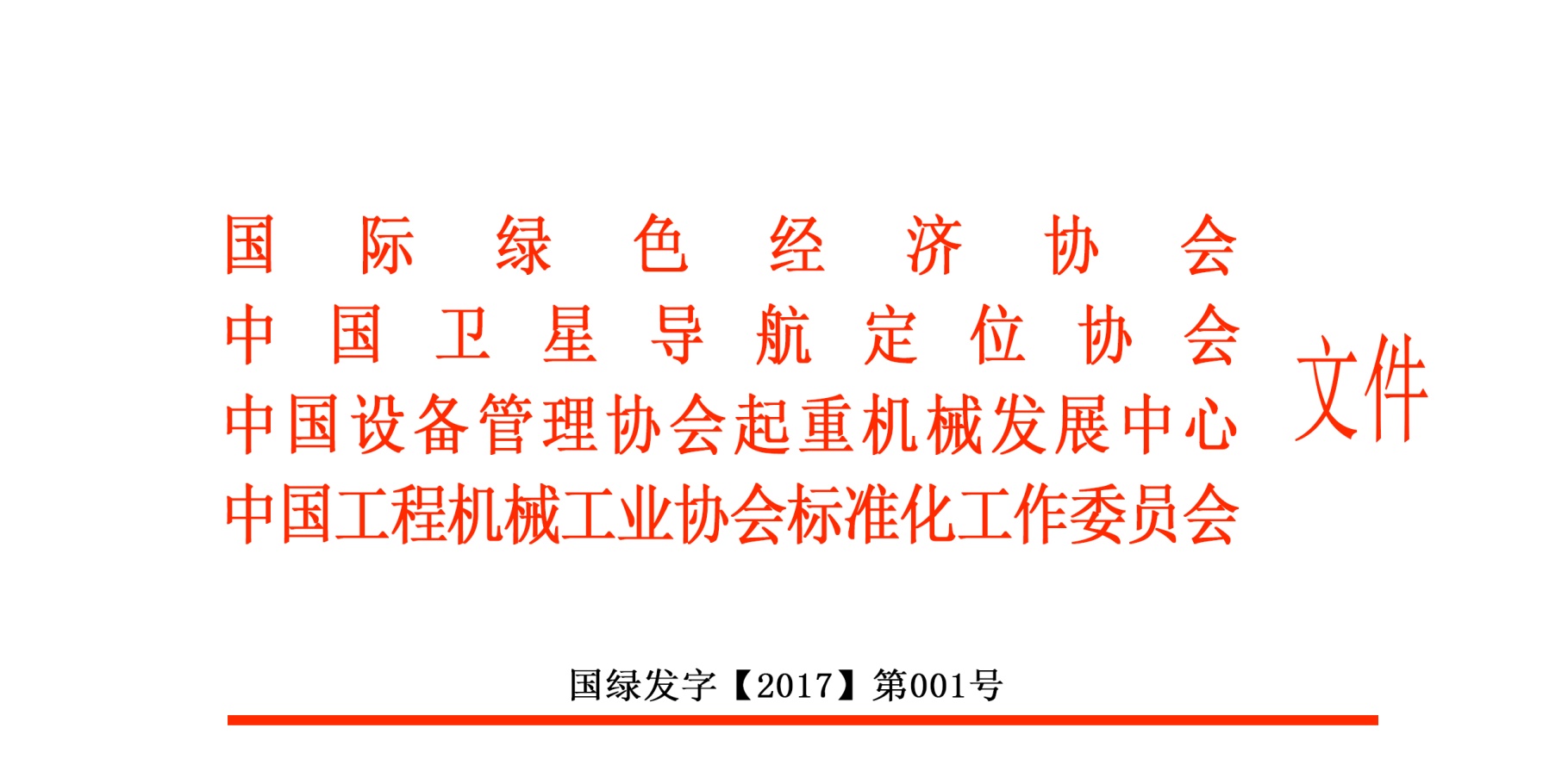 中国卫星导航定位协会智慧停车专业委员会启动仪式的预备通知各相关企业、事业单位：为贯彻落实国家战略部署，务实推进我国智慧停车产业绿色发展、共享发展，由国际绿色经济协会、中国卫星导航定位协会、中国矿业联合会等社会团体携数百家企业精英共同发起组建的中国智慧停车产业联盟，聚集了规划设计、设备建造、管理运营、综合服务、新能源、互联网络、导航定位、金融保险、媒体宣传等行业优质企业和权威机构。一年来，在国家有关部委和社会各界的鼎力支持下，取得了富有成效的进展。中国卫星导航定位协会在上述工作基础上，将以正式组建智慧停车专业委员会，强化和促进精准定位、位联百城的停车设施建设智慧化。为了更好地科学规划和有效推动智慧停车产业联盟工作，拟于2017年3月1日，在北京市举办中国智慧停车产业联盟年会暨中国卫星导航定位协会智慧停车专业委员会启动仪式。本次会议将客观总结2016年工作进展，聚焦展示2017年工作重点，正式启动中国卫星导航定位协会智慧停车专业委员会，根据联盟企业、建设项目创新需求，探索有效对接和建设路径，研究制订团体专项标准和企业综合标准计划，对接联盟金融资源优势，为发起智慧停车产业基金奠定扎实基础。现将有关事项通知如下：一、主办单位国际绿色经济协会、中国卫星导航定位协会、中国智慧停车产业联盟承办单位国际绿色经济协会智慧停车专业委员会、中国卫星导航定位协会智慧停车专业委员会、中国设备管理协会起重机械发展促进中心、中国工程机械协会标准化工作委员会三、支持单位联合国开发计划署、亚洲开发银行四、会议主题合作、创新、共享、多赢五、会议时间2017年3月1日会议地点国家测绘地理信息局西裙楼四层培训中心（北京市海淀区莲花池西路28号，“中国测绘”创新基地，金家村桥东南角）七、特别邀请国家相关部委权威专家停车数据管理应用企业优选10家卫星导航定位企业优选10家停车设施建设单位优选15家停车设备精英企业优选25家房地产及物业企业优选25家投资融资机构优选10家知名宣传媒体优选10家八、会议内容1.停车场建设现状分析与政策解读：国家鼓励停车场建设政策，政府和社会资本合作（PPP）模式政策，老旧小区改造对停车场建设的发展机遇，部分重点城市停车行业现状与趋势。2.停车设施建设标准制定权威解读：行业标准、团体专项标准与企业综合标准制订与立项程序。3.停车设施建设投融资与项目对接：停车设施建设PPP模式及应用案例；其他金融创新产品与融资模式在停车设施建设中的应用，如专项债券、产业投资基金、开发性金融、融资租赁等。4.停车场的建设规划与智能化管理：国内外停车场规划与管理比较分析，动态交通与静态交通的统筹，通过停车管理实现交通需求管理的思路和方法，加强停车综合治理的政策设计和主要举措。5.停车适用技术设备及其应用实践：互联网+停车技术与应用，停车智能化信息化建设的路径与案例，自走式立体车库技术与管理，机械式停车设备与技术，以及停车设备企业资质认定等。九、参会报名联盟秘书处：关辰禹  13901387185刘慧彬  13811092369陈志明18911283385电话：010-60720718     传真：010-52707017邮箱：gcy7185@163.com  glac@glac.org.cn附件：1.《会议日程安排》2.《企业融资需求表》3.《参加年会回执表》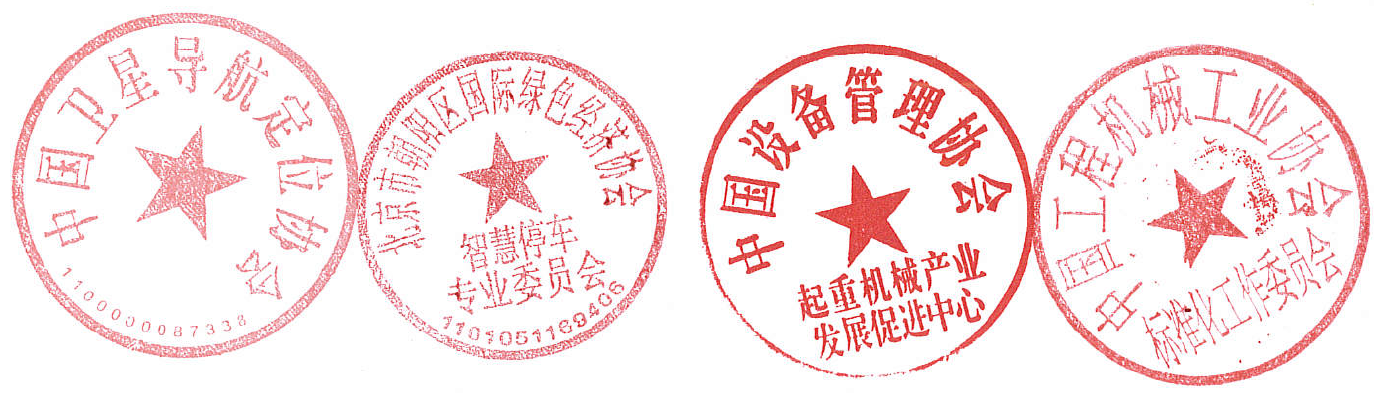                       2017年2月3日附件1：会议日程安排附件2：           项目融资需求表填表单位请提供：1.三年已经审核的财务报表；2设备项目清单。附件3：参加年会回执表本表请于2017年2月25前反馈至联盟秘书处，传真号码：010-52707017电子信箱：gcy7185@163.com  glac@glac.org.cn2016年3月1日上午大会下午封闭式研讨2016年3月1日上午大会下午封闭式研讨2016年3月1日上午大会下午封闭式研讨01主持介绍重要与会嘉宾02致辞中国智慧停车产业联盟负责人03致辞国家有关部委领导、专家04致辞中国卫星导航定位协会负责人05致辞中国设备管理协会负责人06专家演讲题目：停车设施建设与质量管理嘉宾：国家起重机械质检中心专家07专家演讲题目：行业标准、团体标准和企业标准制订规范嘉宾：中国标准化研究院专家08专家演讲题目：智慧停车产业与投资融资嘉宾：投融资机构负责人09主题演讲题目：创新拓展智慧停车产业嘉宾：智慧停车产业联盟副主席单位10主题演讲题目：2017年中国智慧停车联盟拓展思路嘉宾：中国智慧停车产业联盟负责人11嘉宾对话题目：智慧停车需求与运营管理服务嘉宾：物业、房地产、老旧小区、专家代表12嘉宾对话题目：智慧停车产业与金融支持嘉宾：项目需求方、设备提供方、金融方代表13主题讲话题目：绿色金融助力智慧停车产业嘉宾：国际绿色经济协会负责人14颁证授牌向新任联盟副主席单位、常务理事单位颁发证书，向联盟地方办事处授牌15签约仪式代表合影16工作午餐17封闭会议媒体采访项目申报人项目申报人联系方式时间时间融资主体项目名称项目名称融资主体项目地址项目地址融资主体公司名称公司名称融资主体法定代表人法定代表人融资主体公司住所公司住所融资主体公司简介（资质与证件、项目简介、位置、行业、项目公司股权结构）公司简介（资质与证件、项目简介、位置、行业、项目公司股权结构）融资主体关联公司及关系关联公司及关系融资需求融资金额融资金额融资期限融资期限融资期限融资需求融资方式融资方式股权：股权：股权：股权：债权：债权：债权：债权：融资需求回购主体回购主体融资需求资金用途资金用途融资需求还款主体还款主体融资需求还款来源（附近三年财务报表审议后）还款来源（附近三年财务报表审议后）担保方式资抵押资抵押担保方式股权质押股权质押担保方式保证保证担保方式其他其他项目简介单位名称邮政编码通信地址传真参会代表姓名性别民族职务/职称现从事工作手机电子邮箱参会代表参会代表参会代表参会代表备注是否要求协助安排住宿：是否要求协助安排住宿：是否要求协助安排住宿：是否要求协助安排住宿：是否要求协助安排住宿：是否要求协助安排住宿：是否要求协助安排住宿：